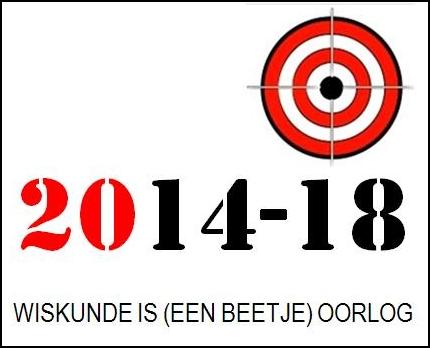 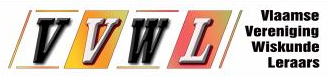 ANTWOORDFORMULIERMail het ingevuld formulier uiterlijk op 6 december 2016 door naar vvwl1418@gmail.com .VOORNAAM: ………………………………………………………………………...……...…...……. NAAM: ………………………………………………………………………………………..…………E-MAILADRES: …………………………………………………………………………..…………….SCHOOL (naam en gemeente): …………………………………………………………………...……………………………………………………………………………………………………….……...THUISADRESStraat: ……………………………………………………………..……………..…   nr.  .……………Postnummer: ………………  Gemeente: …………………………………...……………...………..ANTWOORDEN21.     22.23.24. 25.26.27.28.29.30. 